ПРОЕКТ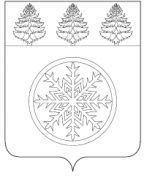 РОССИЙСКАЯ ФЕДЕРАЦИЯИРКУТСКАЯ ОБЛАСТЬАдминистрацияЗиминского городского муниципального образованияП О С Т А Н О В Л Е Н И Е                                     от  _________              Зима                               №  ______Об  утверждении административного регламента предоставления муниципальной услуги «Предварительное согласование предоставления земельного участка, находящегося в муниципальной собственности»В целях реализации Федерального закона от 27.07.2010 № 210-ФЗ «Об организации предоставления государственных и муниципальных услуг», руководствуясь статьей 16 Федерального закона от 06.10.2003 № 131-ФЗ «Об общих принципах организации местного самоуправления в Российской Федерации», Порядком разработки и утверждения административных регламентов предоставления муниципальных услуг ЗГМО, утвержденным постановлением администрации Зиминского городского муниципального образования от 01.08.2018 № 1042 «О разработке и утверждении административных регламентов осуществления муниципального контроля (надзора) и административных регламентов предоставления муниципальных услуг Зиминского городского муниципального образования», статьей 28 Устава Зиминского городского муниципального образования,П О С Т А Н О В Л Я Ю:1. Утвердить административный регламент предоставления муниципальной услуги «Предварительное согласование предоставления земельного участка, находящегося в муниципальной собственности» (далее – муниципальная услуга) (прилагается).2. Комитету имущественных отношений, архитектуры и градостроительства администрации Зиминского городского муниципального образования (Беляевский С.В.) организовать работу по исполнению муниципальной услуги.3. Признать утратившим силу постановление администрации Зиминского городского муниципального образования от 21.02.2017 № 270 «Об утверждении административного регламента».4. Настоящее постановление подлежит размещению на официальном сайте администрации Зиминского городского муниципального образования в сети Интернет.5. Контроль исполнения настоящего постановления возложить на председателя комитета имущественных отношений, архитектуры и градостроительства администрации Зиминского городского муниципального образования  С.В. Беляевского.Мэр Зиминского городского муниципального образования 	     					                 А. Н. Коновалов  Первый заместитель мэра городского округа                                                                А.В. Гудов «___»__________ 2018г.И.о.начальника управления правовой, кадровой и организационной работы                                                                        О.В. Тайшина«____»____________2018 г.Председатель комитета имущественныхотношений, архитектуры и градостроительства  администрации ЗГМО                                                                                             С.В. Беляевский     «____»___________2018г.Исп. Булатова С.Г.тел. 3-30-76